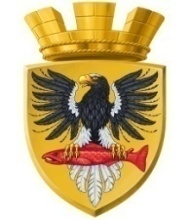 Р О С С И Й С К А Я   Ф Е Д Е Р А Ц И ЯКАМЧАТСКИЙ КРАЙП О С Т А Н О В Л Е Н И ЕАДМИНИСТРАЦИИ ЕЛИЗОВСКОГО ГОРОДСКОГО ПОСЕЛЕНИЯот 	08.02.2018	                                                 № 125-п                              г. ЕлизовоВ соответствии с положениями части 2 статьи 86 Бюджетного кодекса Российской Федерации, статьи 53 Федерального закона от 06.10.2003
№ 131-ФЗ «Об общих принципах организации местного самоуправления в Российской Федерации», Уставом Елизовского городского поселения, муниципальным нормативным правовым актом от 14.12.17 № 63-НПА
 «О бюджете Елизовского городского поселения на 2018 год», принятым Решением Собрания депутатов Елизовского городского поселения от 14.12.2017 № 269, в целях укрепления финансовой и исполнительской дисциплины органов администрации Елизовского городского поселения  и их должностных лицПОСТАНОВЛЯЮ:Установить расходные обязательства Елизовского городского поселения в части реализации муниципальной программы «Физическая культура, спорт, молодежная политика, отдых и оздоровление детей в Елизовском городском поселении в 2018 году», утвержденной постановлением администрации Елизовского городского поселения от 12.10.2017 № 994-п. Определить Отдел по культуре, молодежной политике, физической культуре и спорту администрации Елизовского городского поселении органом, уполномоченным и ответственным за реализацию расходных обязательств, указанных в пункте 1 настоящего постановления.Установить, что расходные обязательства, возникшие на основании настоящего постановления, исполняются за счет средств бюджета Елизовского городского поселения, в пределах бюджетных ассигнований на 2018 финансовый год.Управлению делами администрации Елизовского городского поселения  опубликовать (обнародовать) настоящее постановление в средствах массовой информации и разместить в информационно-телекоммуникационной сети «Интернет» на официальном сайте администрации Елизовского городского поселения. Настоящее постановление вступает в силу после его официального опубликования (обнародования) и распространяется на правоотношения возникшие с 01.01.2018.Контроль за исполнением настоящего постановления возложить на заместителя Главы администрации Елизовского городского поселения.
 ВрИО Главы администрации Елизовского городского поселения                                           Д.Б. Щипицын